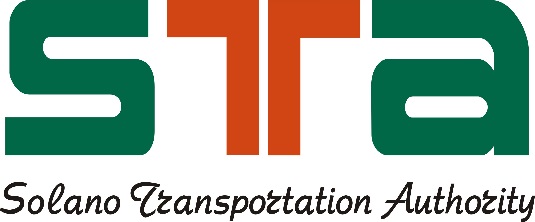 Solano CountyTransportation Fund for Clean Air County Program Manager Funds Application  Fiscal Year 2020-21Submit a cover letter, complete application, project details form, and insurance documentation electronically to: tcrighton@sta.ca.gov	Triana Crighton, Assistant PlannerSolano Transportation AuthorityOne , Applications are due to the Solano Transportation Authority (STA) before 4:59PM on March 20th, 2020.    Electronic copies of the entire TFCA application are available online at www.sta.ca.gov or can be obtained by contacting Triana Crighton at (707) 399-3230. 8.  Select the project category that best describes your proposed project in the following pages and include all information as specified as an attachment.  Applicants may be required to submit additional information for purposes of determining air emission reductions prior to final grant approval by the Bay Area Air Quality Management District (BAAQMD). To aid in this process, attached are the default assumptions used by the BAAQMD to determine eligibility. Category #1:  Ridesharing/ Trip ReductionEstimated target population (provide assumptions for estimates and attach relevant reference material) Length of trip (1-way)Number of vehicle trips per day eliminated that would have been single occupant vehicle trips if not for this service Days per year vehicle trips are reducedFor Transit Incentives Campaigns please also provide the followingAverage length of reduced trip (one-way) Category #2:  Bicycle ProjectsIndicate the type of bicycle route to be constructed (Class I, Class II, or Class III) and the length of the project segment.Indicate the number of years effectivenessClass I bike path not to exceed 20 yearsClass II bike lane and Class III bike route not to exceed 15 years Indicate the Average Daily Traffic (ADT) on a parallel road closest to the proposed bicycle route project and highlight the parallel road in the required map for the project area (see Application Question #2).  Indicate if the project is consistent with the California Highway Design Manual for construction of path, trails or bridges (Class I), bicycle lanes (Class II) or bike routes (Class III).  Estimate number of bicycle users for the project and include assumptions.  Indicate bicycle capacity, which the project will serve at any given time for bicycle racks (including bike racks on buses), bicycle lockers, bicycle storage facilities or police bikes (electric or non-electric).Has this project been reviewed by the STA’s Bicycle Advisory Committee and/or is it identified in the Solano Countywide Bicycle Plan.  Indicate estimated number of auto trips, number of days/year of the reduced auto trips. Indicate the auto trip lengths removed as a result of this project.  Clearly define your assumptions.    Category #3:  Shuttle Buses/Feeder Buses Indicate whether or not the shuttle bus route serves a transit facility. Indicate the trips/day eliminated (1-way) and trip length. Indicate number of trips per day eliminated based on survey results for new service if this is a new service.  For existing service, provide shuttle/feeder bus seating capacity. Estimate number of operating days/year the proposed shuttle/feeder bus will be in serviceIndicate number of years effectiveness Description of shuttle/feeder bus service: type of buses used, year built, and fuel typeCategory #4:  Arterial Management ProjectsProvide name of arterial and location of ProjectIndicate number of years effectiveness Segment Length (miles)Days/yr project would affect traffic Time Period (describe expected time over which speeds will change and include all the hours in a period that will benefit, not just the peak) Indicate the traffic volume before project implementation for the corresponding time period indicated in the previous bulletProvide travel speed without the proposed projectProvide estimated travel speed without the proposed projectProject estimated travel speed with the proposed project (Maximum increase in speed is 25%)Category #5:  Clean Air Vehicle Projects Light Duty Clean Air Vehicles- For clean air vehicles with of gross vehicle weight of 10,000 pounds or less. Indicate California Air Resources Board (CARB) vehicle certificationHeavy Duty Clean Air Vehicles- For clean air vehicles with a gross vehicle weight of more then 10,000 pounds. If your agency is replacing a Heavy Duty vehicle: Indicate if the vehicle is proposed to be replaced with an existing similar or equivalent vehicle or if a CARB certified diesel particulate filter is proposed to be added to reduce emissions.If your agency is proposing to reduce emissions from an existing heavy-duty engine: A) Indicate CARB certification (must be certified to at least CARB's optional reduced emission NOx plus non-methane hydrocarbon (NMHC) standard for 2004), B) Indicate if ultra-low sulfur diesel (15 ppm or less) will be used, C) Indicate if the particulate matter retrofit filter meets the CARB 2004 standard of no more than 20% NO2 slip.Category #6:  Clean Air Vehicles and Infrastructure ProjectsApplicants are encouraged to contact STA staff for Clean Air Vehicles and Infrastructure Project eligibility.Category #7:  Smart Growth / Traffic CalmingState whether or not project is included in the Solano Countywide Pedestrian Plan.Identify plans the project is listed under (i.e. redevelopment plan, traffic calming plan, bicycle plan, pedestrian plan, Safe Routes, to School Plan, PDA plan, or general plan)Demonstrate what elements or components the project includes to qualify it as a 'Smart Growth' project.Indicate estimated number of pedestrian users that the project will serve at any given time (include assumptions)Indicate how pedestrian project will provide access to transit, schools, shopping, or employmentIndicate estimated number of auto trips, number of days/year of the reduced auto trips. Indicate the auto trip lengths removed as a result of this project.  Clearly define your assumptions.     Solano TFCA Application for Fiscal Year 2-2______ 	 Eligible Recipients:  Public agencies located in Benicia, Fairfield, Suisun City, Vallejo, and southwestern portions of Solano County are eligible for TFCA funding.  Non-public entities are only eligible to apply for new alternative-fuel vehicle and infrastructure projects, and advanced technology demonstrations. Funding Available: Instructions1.  Provide the following information:Project TitlePrimary Contact NameAgencyAddressPhone NumberE-mail Address2.  Provide a detailed project description.  3.  Provide the total cost of the project and list other secured funding sources and their amounts dedicated to it. 4. Describe the project location and target population.   Attach a detailed map of the project area or location of the target population area that this project will serve. 5.  Include a project schedule (including project milestones) and indicate estimated project completion date.    6.  Type of project eligibility (see Solano TFCA Program Manager Guidelines for detailed project eligibility information):7.    Attach agency’s insurance documentation.  